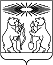 О внесении изменений в постановление администрации Северо-Енисейского района «Об утверждении административного регламента предоставления администрацией Северо-Енисейского района муниципальной услуги «Предоставление решения о согласовании архитектурно-градостроительного облика объекта»В целях приведения административного регламента предоставления администрацией Северо-Енисейского района муниципальной услуги «Предоставление решения о согласовании архитектурно-градостроительного облика объекта» в соответствие требованиям Градостроительного кодекса Российской Федерации,  постановления Правительства Российской Федерации от 29.05.2023 № 857 «Об утверждении требований к архитектурно-градостроительному облику объекта капитального строительства и Правил согласования архитектурно-градостроительного облика объекта капитального строительства», руководствуясь распоряжением Правительства Красноярского края от 15.03.2023 № 167-р «Об утверждении рекомендованного перечня типовых муниципальных услуг, предоставляемых органами местного самоуправления муниципальных образований Красноярского края»,  статьей 34 Устава Северо-Енисейского района, ПОСТАНОВЛЯЮ:1. Внести в постановление администрации Северо-Енисейского района от 23.09.2017 № 352-п «Об утверждении административного регламента предоставления администрацией Северо-Енисейского района муниципальной услуги «Предоставление решения о согласовании архитектурно-градостроительного облика объекта» (в редакции постановлений администрации Северо-Енисейского района от 25.04.2019 № 148-п, от 25.02.2021 № 92-п) (далее − постановление) следующие изменения:1) в наименовании и пункте 1 постановления слова «Предоставление решения о согласовании архитектурно-градостроительного облика объекта» заменить словами «Выдача решения о согласовании архитектурно-градостроительного облика объекта капитального строительства»;2) приложение к постановлению изложить в новой редакции согласно приложению к настоящему постановлению.2. Настоящее постановление подлежит опубликованию в газете «Северо-Енисейский вестник» и размещению на официальном сайте Северо-Енисейского района в информационно-телекоммуникационной сети «Интернет» (www.admse.ru).3. Настоящее постановление вступает в силу со дня, следующего за днем его официального опубликования в газете «Северо-Енисейский вестник».Временно исполняющий полномочияГлавы Северо-Енисейского района,первый заместитель главы района			       			   А.Э. ПерепелицаПриложение к постановлению администрацииСеверо-Енисейского районаот 16.11.2023  № 493-п(новая редакция приложения к постановлению администрации Северо-Енисейского районаот 23.09.2017 № 352-п)Административный регламент предоставления администрацией Северо-Енисейского района муниципальной услуги«Выдача решения о согласовании архитектурно-градостроительного облика объекта капитального строительства»Раздел 1. Общие положения1.1. Настоящий административный регламент предоставления администрацией Северо-Енисейского района муниципальной услуги «Выдача решения о согласовании архитектурно-градостроительного облика объекта капитального строительства» (далее - административный регламент) разработан в целях повышения качества и доступности предоставления муниципальной услуги, определяет стандарт, сроки и последовательность действий (административных процедур) при осуществлении администрацией Северо-Енисейского района Красноярского края (далее - администрация района) полномочий по предоставлению муниципальной услуги «Выдача решения о согласовании архитектурно-градостроительного облика объекта капитального строительства» (далее - муниципальная услуга) в Северо-Енисейском районе Красноярского края.1.2. Заявителями на получение муниципальной услуги являются правообладатели земельных участков, на которых планируется строительство объекта капитального строительства, или правообладатель объекта капитального строительства в случае реконструкции объекта капитального строительства, или иное лицо в случае, предусмотренном частью 1.1 статьи 57.3 Градостроительного кодекса Российской Федерации, обратившиеся в администрацию Северо-Енисейского района с заявлением о выдаче решения о согласовании архитектурно-градостроительного облика объекта капитального строительства (далее - заявитель).1.4. Информирование о предоставлении муниципальной услуги осуществляется посредством размещения в открытой, доступной форме информации:1) на информационных стендах, содержащих визуальную и текстовую информацию о муниципальной услуге, расположенных в здании администрации района и в помещении многофункционального центра предоставления государственных и муниципальных услуг.2) на официальном сайте Северо-Енисейского района Красноярского края в информационно-телекоммуникационной сети «Интернет» admse.ru;3) на Региональном портале государственных и муниципальных услуг(https:// www.gosuslugi.krskstate.ru/ ) (далее – Региональный портал);4) на Едином портале государственных и муниципальных услуг (функций)(https:// www.gosuslugi.ru/) (далее – Единый портал);5) в государственной информационной системе «Реестр государственных и муниципальных услуг) (http://frgu.ru) (далее – Региональный реестр).6) непосредственно при личном приеме заявителя в администрации района, а также в отделе архитектуры и градостроительства администрации Северо-Енисейского района, ответственном за предоставление муниципальной услуги (далее - отдел) или в многофункциональном центре предоставления государственных и муниципальных услуг (далее – многофункциональный центр);7) по телефону администрации района или многофункционального центра; 8) письменно, в том числе посредством электронной почты, факсимильной связи.1.4.1. Консультирование по вопросам предоставления муниципальной услуги осуществляется:1) в многофункциональном центре при устном обращении - лично или по телефону;2) в отделе, при устном обращении - лично или по телефону; при письменном (в том числе в форме электронного документа) обращении – на бумажном носителе по почте, в электронной форме по электронной почте.1.4.2. Информация на Едином портале, Региональном портале о порядке и сроках предоставления муниципальной услуги на основании сведений, содержащихся в Региональном реестре, предоставляется заявителю бесплатно.Доступ к информации о сроках и порядке предоставления муниципальной услуги осуществляется без выполнения заявителем каких-либо требований, в том числе без использования программного обеспечения, установка которого на технические средства заявителя требует заключения лицензионного или иного соглашения с правообладателем программного обеспечения, предусматривающего взимание платы, регистрацию или авторизацию заявителя или предоставление им персональных данных.1.4.3. При обращении заявителя лично или по телефону в соответствии с поступившим обращением может быть предоставлена информация о месте нахождения многофункционального центра, администрации района, а также отдела (адрес, график работы, справочные телефоны); о порядке предоставления муниципальной услуги, о способах и сроках подачи заявлений; о категориях граждан, которым предоставляется муниципальная услуга; о нормативных правовых актах, регулирующих вопросы предоставления муниципальной услуги; о перечне документов, необходимых для рассмотрения заявления о предоставлении муниципальной услуги, о сроках приема и регистрации заявления; о ходе предоставления муниципальной услуги; о месте размещения на официальном сайте информации по вопросам предоставления муниципальной услуги; о порядке обжалования действий или бездействия должностных лиц администрации района.По письменному обращению специалист отдела, ответственный за предоставление муниципальной услуги, подробно в письменной форме разъясняет заявителю порядок предоставления муниципальной услуги и вопросы, указанные в настоящем пункте административного регламента, и в течение 3 рабочих дней со дня регистрации обращения направляют ответ заявителю.1.5. При устном обращении заявителя в администрацию района (лично или по телефону) специалист администрации района, осуществляющий прием устных обращений, подробно и в вежливой (корректной) форме информирует обратившихся по интересующим вопросам.Ответ на телефонный звонок должен начинаться с информации о наименовании органа, в который позвонил заявитель, фамилии, имени, отчества (последнее – при наличии) и должности специалиста, принявшего телефонный звонок.Если специалист администрации района не может самостоятельно дать ответ, телефонный звонок переадресовывается специалисту отдела, ответственному за предоставление муниципальной услуги (далее – ответственный специалист) или же обратившемуся лицу сообщается телефонный номер, по которому можно будет получить необходимую информациюЕсли подготовка ответа требует продолжительного времени, заявителю предлагается один из следующих вариантов дальнейших действий:изложить обращение в письменной форме; назначить другое время для консультаций.Специалист администрации района, осуществляющий прием устных обращений, не вправе осуществлять информирование, выходящее за рамки стандартных процедур и условий предоставления услуги, и влияющее прямо или косвенно на принимаемое решение.Продолжительность информирования по телефону не должна превышать 10 минут.Информирование осуществляется в соответствии с графиком приема граждан.1.6. По письменному обращению ответственный специалист подробно в письменной форме разъясняет гражданину сведения по вопросам, указанным в пункте 1.5 административного регламента в порядке, установленном Федеральным законом от 02.05.2003 № 59-ФЗ «О порядке рассмотрения обращений граждан Российской Федерации».1.7. На Едином портале размещаются сведения, предусмотренные Положением о федеральной государственной информационной системе «Федеральный реестр государственных и муниципальных услуг (функций)», утвержденным постановлением Правительства Российской Федерации от 24.10.2011 № 861.Доступ к информации о сроках и порядке предоставления услуги осуществляется без выполнения заявителем каких-либо требований, в том числе без использования программного обеспечения, установка которого на технические средства заявителя требует заключения лицензионного или иного соглашения с правообладателем программного обеспечения, предусматривающего взимание платы, регистрацию или авторизацию заявителя или предоставление им персональных данных.1.8. На официальном сайте района, на стендах в местах предоставления услуги и в многофункциональном центре размещается следующая справочная информация:o месте нахождения и графике работы администрации района и ее структурных подразделений, ответственного специалиста за предоставление муниципальной услуги, а также многофункционального центра;справочные телефоны структурных подразделений администрации района, ответственных за предоставление услуги;адрес официального сайта, а также электронной почты и (или) формы обратной связи администрации района в сети «Интернет».1.9. В месте ожидания в здании администрации района размещаются нормативные правовые акты, регулирующие порядок предоставления услуги, в том числе административный регламент, которые по требованию заявителя предоставляются ему для ознакомления.1.10. Размещение информации о порядке предоставления услуги на информационных стендах в помещении многофункционального центра осуществляется в соответствии с соглашением, заключенным между многофункциональным центром и администрацией района с учетом требований к информированию, установленных административным регламентом.1.11. Информация о ходе рассмотрения заявления о выдаче разрешения на строительство, заявления о внесении изменений, уведомления и о результатах предоставления услуги может быть получена заявителем (его представителем) в личном кабинете на Едином портале, региональном портале, а также в отделе при обращении заявителя лично, по телефону, посредством электронной почты.Раздел 2. Стандарт предоставления муниципальной услуги2.1. Наименование муниципальной услуги«Выдача решения о согласовании архитектурно-градостроительного облика объекта капитального строительства».2.2. Наименование структурного подразделения администрации района, непосредственно предоставляющего муниципальную услугуОтдел архитектуры и градостроительства администрации Северо-Енисейского района.2.2.1. При предоставлении муниципальной услуги администрация района взаимодействует с:федеральными органами исполнительной власти и исполнительными органами субъектов Российской Федерации, а также вправе привлекать на безвозмездной основе представителей экспертного сообщества (экспертов в сфере градостроительства, архитектуры, урбанистики, экономики города, истории, культуры, археологии, дендрологии и экологии).2.2.2. При предоставлении муниципальной услуги администрации района запрещается требовать от заявителя осуществления действий, в том числе согласований, необходимых для получения муниципальной услуги и связанных с обращением в иные государственные органы и организации, за исключением получения услуг, включенных в перечень услуг, которые являются необходимыми и обязательными для предоставления муниципальной услуги.2.2.3. Состав заявителей.Заявителями при обращении за получением муниципальной услуги являются физические и юридические лица, индивидуальные предприниматели, заинтересованные в получении решения о согласовании архитектурно-градостроительного облика объекта капитального строительства;представители заявителя. Полномочия представителя, выступающего от имени заявителя, подтверждаются доверенностью, оформленной в соответствии с требованиями законодательства Российской Федерации.2.3. Нормативные правовые акты, регулирующие предоставление муниципальной услуги:Конституция Российской Федерации;Градостроительный кодекс Российской Федерации;Гражданский кодекс Российской Федерации;Земельный кодекс Российской Федерации;Федеральный закон от 06.10.2003 № 131-ФЗ «Об общих принципах организации местного самоуправления в РФ»;Федеральный закон от 02.05.2006 № 59-ФЗ «О порядке рассмотрения обращений граждан Российской Федерации»;Федеральный закон от 27.07.2010 № 210-ФЗ «Об организации предоставления государственных и муниципальных услуг»;Федеральный закон от 27.07.2006 № 152-ФЗ «О персональных данных»;Федеральный закон от 25.06.2002 № 73-ФЗ «Об объектах культурного наследия (памятниках истории и культуры) народов Российской Федерации»;Федеральный закон от 09.02.2009 № 8-ФЗ «Об обеспечении доступа к информации о деятельности государственных органов и органов местного самоуправления»;Федеральный закон от 24.11.1995 № 181-ФЗ «О социальной защите инвалидов в Российской Федерации»;Федеральной закон от 06.04.2011 № 63-ФЗ «Об электронной подписи»;Постановление Правительства Российской Федерации от 30.04.2014 № 403 «Об исчерпывающем перечне процедур в сфере жилищного строительства»;Постановление Правительства Российской Федерации от 29.05.2023 № 857 «Об утверждении требований к архитектурно-градостроительному облику объекта капитального строительства и Правил согласования архитектурно-градостроительного облика объекта капитального строительства»;постановление Правительства Российской Федерации от 24.10.2011 № 861 «О федеральных государственных информационных системах, обеспечивающих предоставление в электронной форме государственных и муниципальных услуг (осуществление функций)»;постановление Правительства Российской Федерации от 25.01.2013 № 33 «Об использовании простой электронной подписи при оказании государственных и муниципальных услуг»;Распоряжение Правительства Красноярского края от 15.03.2023 № 167-р «Об утверждении рекомендованного перечня типовых муниципальных услуг, предоставляемых органами местного самоуправления муниципальных образований Красноярского края»;Закон Красноярского края от 23.04.2009 № 8-3166 «Об объектах культурного наследия (памятниках истории и культуры) народов Российской Федерации, расположенных на территории Красноярского края»;Устав муниципального образования Северо-Енисейский район Красноярского края;решение Северо-Енисейского районного Совета депутатов от 12.05.2014 № 837-63 «Об особенностях подачи и рассмотрения жалоб при предоставлении муниципальных услуг»;решение Северо-Енисейского районного Совета депутатов от 12.05.2014 № 837-63 «Об особенностях подачи и рассмотрения жалоб при предоставлении муниципальных услуг»;решение Северо-Енисейского районного Совета депутатов от 31.03.2017 № 264-21 «Об утверждении Правил благоустройства территории населенных пунктов Северо-Енисейского района»;постановление администрации Северо-Енисейского района от 08.10.2018 № 329-п «Об утверждении порядка разработки и утверждения административных регламентов предоставления муниципальных услуг»; иные правовые акты, необходимые для предоставления муниципальной услуги.2.4. Описание результата предоставления муниципальной услуги2.4.1. Результатом предоставления муниципальной услуги является:1) выдача заявителю решения о согласовании архитектурно-градостроительного облика объекта капитального строительства;2) выдача заявителю решения об отказе в согласовании архитектурно-градостроительного облика объекта капитального строительства.2.4.2. Результат предоставления муниципальной услуги представляется в форме документа на бумажном носителе или электронного документа, подписанного электронной подписью в соответствии с требованиями Федерального закона от 06.04.2011 № 63-ФЗ «Об электронной подписи».2.5. Срок предоставления муниципальной услуги, в том числе с учетом необходимости обращения в организации, участвующие в предоставлении муниципальной услуги, срок приостановления предоставления муниципальной услуги в случае, если возможность приостановления предусмотрена законодательством Российской Федерации, срок выдачи (направления) документов, являющихся результатом предоставления муниципальной услуги2.5.1. Срок предоставления муниципальной услуги - 10 рабочих дней.2.5.2. Специалист отдела, ответственный за предоставление муниципальной услуги, в течение 10 рабочих дней со дня поступления заявления и прилагаемых разделов проектной документации в администрацию района, необходимых для предоставления муниципальной услуги направляет заявителю способом, которым они были поданы один из результатов, указанных в пункте 2.4.1 административного регламента.Направление документа, являющегося результатом предоставления муниципальной услуги в форме электронного документа, осуществляется в день оформления и регистрации результата предоставления муниципальной услуги.2.5.3. Приостановление предоставления муниципальной услуги действующим законодательством не предусмотрено.2.6. Исчерпывающий перечень документов, необходимых в соответствии с законодательными или иными нормативными правовыми актами для предоставления муниципальной услуги, а также услуг, которые являются необходимыми и обязательными для предоставления муниципальных услуг, подлежащих представлению заявителем, способы их получения заявителем, в том числе в электронной форме, порядок их представления 2.6.1. Для получения муниципальной услуги заявитель представляет следующие документы:1) документ, удостоверяющий личность;2) заявление, в форме документа на бумажном носителе, согласно приложению № 1 к настоящему административному регламенту, которое содержит:а) наименование и организационно-правовую форму, идентификационный номер налогоплательщика, телефон, факс и адрес электронной почты (в случае подачи заявления юридическим лицом);б) фамилию, имя, отчество (при наличии), данные документа, удостоверяющего личность, адрес места жительства, телефон, факс и адрес электронной почты (в случае подачи заявления индивидуальным предпринимателем или физическим лицом);в) наименование объекта капитального строительства, архитектурный облик которого согласовывается.в электронной форме (заполняется посредством внесения соответствующих сведений в интерактивную форму), подписанное в соответствии с требованиями Федерального закона от 06.04.2011 №63-ФЗ «Об электронной подписи», при обращении посредством Регионального портала; Единого портала;3) документ, подтверждающий полномочия представителя (если от имени заявителя действует представитель).4) разделы проектной документации объекта капитального строительства:а) пояснительная записка;б) схема планировочной организации земельного участка;в) объемно-планировочные и архитектурные решения.Заявление и прилагаемые документы могут быть представлены (направлены) заявителем одним из следующих способов:1) лично или посредством почтового отправления в администрацию района;2) через многофункциональный центр;3) через Региональный портал или Единый портал.В случае подачи заявления и прилагаемых разделов проектной документации в форме электронного документа подача заявления и разделов проектной документации на бумажном носителе не требуется.2.6.2. Запрещается требовать от заявителя:иные разделы проектной документации для согласования архитектурно-градостроительного облика объекта капитального строительства, за исключением разделов проектной документации, предусмотренных подпунктом 4 пункта 2.6.1.2.7. Исчерпывающий перечень документов, необходимых в соответствии с нормативными правовыми актами для предоставления муниципальной услуги, которые находятся в распоряжении государственных органов и подведомственных государственным органам или органам местного самоуправления организаций и которые заявитель вправе представить, а также способы их получения заявителями, в том числе в электронной форме, порядок их представления; государственный орган, орган местного самоуправления либо организация, в распоряжении которых находятся данные документы2.7.1. Получаются в рамках межведомственного взаимодействия:1) правоустанавливающие документы на земельный участок (в случае строительства);2) правоустанавливающие документы на здание, строение, сооружение (в случае реконструкции);3) выписка из Единого государственного реестра недвижимости;4) заключение органа по охране памятников архитектуры, истории и культуры (в случае, если объект является памятником архитектуры, истории и культуры).2.7.2. Запрещается требовать от заявителя документы, находящиеся в распоряжении государственных органов, органов местного самоуправления и подведомственных государственным органам или органам местного самоуправления организаций.	Непредставление заявителем документов, содержащих сведения, которые находятся в распоряжении государственных органов, органов местного самоуправления и подведомственных государственным органам или органам местного самоуправления организаций, не является основанием для отказа заявителю в предоставлении муниципальной услуги.2.8. Исчерпывающий перечень оснований для возврата документов, необходимых для предоставления муниципальной услуги2.8.1. Основаниями для возврата документов, необходимых для предоставления муниципальной услуги, является:1) представленные документы или сведения утратили силу на момент обращения за услугой (сведения документа, удостоверяющий личность; документ, удостоверяющий полномочия представителя заявителя, в случае обращения за предоставлением услуги указанным лицом);2) представление неполного комплекта разделов проектной документации, подлежащих обязательному представлению заявителем;3) представленные документы, содержат недостоверные и (или) противоречивые сведения, подчистки, исправления, повреждения, не позволяющие однозначно истолковать их содержание, а также не заверенные в порядке, установленном законодательством Российской Федерации;4) подача заявления (запроса) от имени заявителя не уполномоченным на то лицом;5) несоответствие заявления требованиям, предусмотренным подпунктом 2 пункта 2.6.1 настоящего административного регламента в том числе в интерактивной форме заявления на Региональном портале, Едином портале;6) электронные документы не соответствуют требованиям к форматам их предоставления и (или) не читаются;7) несоблюдение установленных статьей 11 Федерального закона № 63- ФЗ условий признания действительности, усиленной квалифицированной электронной подписи»;8) заявитель не относится к кругу лиц, имеющих право на предоставление услуги.2.8.2. Перечень оснований для возврата документов, необходимых для предоставления муниципальной услуги, является исчерпывающим.2.8.3. Решение о возврате документов, необходимых для предоставления муниципальной услуги,  может быть принято как во время приема заявителя, так и после получения ответственным специалистом отдела необходимых для предоставления муниципальной услуги документов (сведений) с использованием межведомственного информационного взаимодействия, в течение двух рабочих дней со дня их получения способом, которым они были поданы.2.8.4. Решение о возврате документов, необходимых для предоставления муниципальной услуги, с указанием причин возврата направляется заявителю в личный кабинет Регионального портала, Единого портала и (или) в многофункциональный центр в день принятия решения о возврате документов, необходимых для предоставления муниципальной услуги либо вручается лично.2.9. Исчерпывающий перечень оснований для приостановления или отказа в предоставлении муниципальной услуги2.9.1. Основания для приостановления предоставления муниципальной услуги не предусмотрены.2.9.2. Основанием для отказа в предоставлении муниципальной услуги является несоответствие архитектурных решений объекта капитального строительства, определяющих его архитектурно-градостроительный облик и содержащихся в проектной документации либо в задании застройщика или технического заказчика на проектирование объекта капитального строительства, требованиям к архитектурно-градостроительному облику объекта капитального строительства, указанным в градостроительном регламенте.2.10. Порядок, размер и основания взимания государственной пошлины или иной платы, взимаемой за предоставление муниципальной услугиМуниципальная услуга предоставляется на безвозмездной основе.2.11. Перечень услуг, которые являются необходимыми и обязательными для предоставления муниципальной услуги, в том числе сведения о документе (документах), выдаваемом (выдаваемых) организациями, участвующими в предоставлении муниципальных услуг Предоставление необходимых и обязательных услуг не требуется.2.12. Порядок, размер и основания взимания платы за предоставление услуг, которые являются необходимыми и обязательными для предоставления муниципальной услуги, включая информацию о методике расчета размера такой платыПредоставление необходимых и обязательных услуг не требуется.2.13. Максимальный срок ожидания в очереди при подаче заявления о предоставлении муниципальной услуги, услуги, предоставляемой организацией, участвующей в предоставлении муниципальной услуги, и при получении результата предоставления таких услуг2.13.1. Время ожидания при подаче заявления на получение муниципальной услуги - не более 15 минут.2.13.2. При получении результата предоставления муниципальной услуги максимальный срок ожидания в очереди не должен превышать 15 минут.2.14. Срок и порядок регистрации запроса заявителя о предоставлении муниципальной услуги и услуги, предоставляемой организацией, участвующей в предоставлении муниципальной услуги, в том числе в электронной форме2.14.1. При личном обращении заявителя в администрацию района с заявлением о предоставлении муниципальной услуги регистрация указанного заявления осуществляется в день обращения заявителя.2.14.2. При личном обращении в многофункциональный центр в день подачи заявления заявителю выдается расписка из автоматизированной информационной системы многофункционального центра предоставления государственных и муниципальных услуг с регистрационным номером, подтверждающим, что заявление отправлено и датой подачи электронного заявления.2.14.3. При направлении заявления посредством Регионального портала заявитель в день подачи заявления получает в личном кабинете Регионального портала и по электронной почте уведомление, подтверждающее, что заявление отправлено, в котором указываются регистрационный номер и дата подачи заявления.2.15. Требования к помещениям, в которых предоставляется муниципальная услуга, к месту ожидания, местам для заполнения запросов о предоставлении муниципальной услуги, информационным стендам с образцами их заполнения и перечнем документов, необходимых для предоставления каждой муниципальной услуги, размещению и оформлению визуальной, текстовой и мультимедийной информации о порядке предоставления такой услуги, в том числе к обеспечению доступности для инвалидов указанных объектов в соответствии с федеральным законодательством и законодательством субъекта Российской Федерации о социальной защите инвалидов2.15.1. Предоставление муниципальной услуги осуществляется в зданиях и помещениях, оборудованных противопожарной системой и системой пожаротушения.Места приема заявителей оборудуются необходимой мебелью для оформления документов, информационными стендами.Обеспечивается беспрепятственный доступ инвалидов к месту предоставления муниципальной услуги (удобный вход-выход в помещения и перемещение в их пределах).Визуальная, текстовая и мультимедийная информация о порядке предоставления муниципальной услуги размещается в удобных для заявителей местах, в том числе с учетом ограниченных возможностей инвалидов.2.15.2. В соответствии с законодательством Российской Федерации о социальной защите инвалидов в целях беспрепятственного доступа к месту предоставления муниципальной услуги обеспечивается:1) возможность посадки в транспортное средство и высадки из него, в том числе с использованием кресла-коляски;2) сопровождение инвалидов, имеющих стойкие расстройства функции зрения и самостоятельного передвижения, и оказание им помощи;3) надлежащее размещение оборудования и носителей информации, необходимых для обеспечения беспрепятственного доступа инвалидов к услугам с учетом ограничений их жизнедеятельности;4) дублирование необходимой для инвалидов звуковой и зрительной информации, а также надписей, знаков и иной текстовой и графической информации знаками, выполненными рельефно-точечным шрифтом Брайля;5) допуск сурдопереводчика и тифлосурдопереводчика;6) допуск собаки-проводника при наличии документа, подтверждающего ее специальное обучение и выдаваемого по форме и в порядке, которые установлены приказом Министерства труда и социальной защиты Российской Федерации от 22.06.2015 № 386н «Об утверждении формы документа, подтверждающего специальное обучение собаки-проводника, и порядка его выдачи».Требования в части обеспечения доступности для инвалидов объектов, в которых осуществляется предоставление муниципальной услуги, и средств, используемых при предоставлении муниципальной услуги, которые указаны в подпунктах 1 – 4 настоящего пункта, применяются к объектам и средствам, введенным в эксплуатацию или прошедшим модернизацию, реконструкцию после 1 июля 2016 года.2.16. Показатели доступности и качества муниципальной услуги2.16.1. Показателями доступности предоставления муниципальной услуги являются:расположенность помещения, в котором ведется прием, выдача документов в зоне доступности общественного транспорта;наличие необходимого количества специалистов, а также помещений, в которых осуществляется прием документов от заявителей;наличие исчерпывающей информации о способах, порядке и сроках предоставления муниципальной услуги на информационных стендах, официальном сайте Северо-Енисейского района, на Едином портале, Региональном портале;оказание помощи инвалидам в преодолении барьеров, мешающих получению ими услуг наравне с другими лицами.2.16.2. Показателями качества предоставления муниципальной услуги являются:1) соблюдение сроков приема и рассмотрения документов;2) соблюдение срока получения результата муниципальной услуги;3) отсутствие обоснованных жалоб на нарушения административного регламента, совершенные специалистами отдела;4) количество взаимодействий заявителя с должностными лицами (без учета консультаций.Заявитель вправе оценить качество предоставления муниципальной услуги с помощью устройств подвижной радиотелефонной связи, с использованием Единого портала, Регионального портала, терминальных устройств.2.16.3. Информация о ходе предоставления муниципальной услуги может быть получена заявителем в личном кабинете на Едином портале или на Региональном портале, в многофункциональном центре.2.16.4. Предоставление муниципальной услуги по экстерриториальному принципу не осуществляется.2.17. Иные требования, в том числе учитывающие особенности предоставления муниципальной услуги в электронной форме2.17.1. При предоставлении муниципальной услуги в электронном виде заявитель вправе:а) получить информацию о порядке и сроках предоставления муниципальной услуги, размещенную на Едином портале или на Региональном портале;б) подать заявление о предоставлении муниципальной услуги в форме электронного документа с использованием Личного кабинета Регионального портала посредством заполнения электронной формы заявления;в) получить сведения о ходе выполнения заявлений о предоставлении муниципальной услуги, поданных в электронной форме;г) осуществить оценку качества предоставления муниципальной услуги посредством Регионального портала;д) получить результат предоставления муниципальной услуги в форме электронного документа;е) подать жалобу на решение и действие (бездействие) администрации района, а также ее должностных лиц, муниципальных служащих посредством Регионального портала, портала федеральной государственной информационной системы, обеспечивающей процесс досудебного (внесудебного) обжалования решений и действий (бездействия), совершенных при предоставлении государственных и муниципальных услуг органами, предоставляющими государственные и муниципальные услуги, их должностными лицами, государственными и муниципальными служащими.Раздел 3. Состав, последовательность и сроки выполнения административных процедур, требования к порядку их выполнения, в том числе особенности выполнения административных процедур в электронной форме, а также особенности выполнения административных процедур в многофункциональных центрах3.1. Описание последовательности действий при предоставлении муниципальной услугиПредоставление муниципальной услуги включает в себя следующие процедуры:1) Проверка и регистрация заявления и разделов проектной документации;2) получение сведений посредством системы межведомственного электронного взаимодействия;3) рассмотрение полученных документов и сведений;4) принятие решения о предоставлении услуги;5) выдача заявителю результата муниципальной услуги.3.2. При предоставлении муниципальной услуги в электронной форме заявителю обеспечиваются:1) получение информации о порядке и сроках предоставления муниципальной услуги;2) формирование заявления;3) прием и регистрация в отделе заявления и иных документов, необходимых для предоставления муниципальной услуги;4) получение результата предоставления муниципальной услуги;5) получение сведений о ходе рассмотрения заявления;6) осуществление оценки качества предоставления муниципальной услуги;7) досудебное (внесудебное) обжалование решений и действий (бездействия) администрации района либо действия (бездействие) начальника отдела, специалиста отдела, предоставляющего муниципальную услугу.3.3. Формирование заявления.Формирование заявления осуществляется посредством заполнения электронной формы заявления на Едином портале, Региональном портале, без необходимости дополнительной подачи заявления в какой-либо иной форме.Форматно-логическая проверка сформированного заявления осуществляется после заполнения заявителем каждого из полей электронной формы заявления.При выявлении некорректно заполненного поля электронной формы заявления заявитель уведомляется о характере выявленной ошибки и порядке ее устранения посредством информационного сообщения непосредственно в электронной форме заявления.При формировании заявления заявителю обеспечивается:1) возможность копирования и сохранения заявления и иных документов, указанных в административном регламенте, необходимых для предоставления муниципальной услуги;2) возможность печати на бумажном носителе копии электронной формы заявления;3) сохранение ранее введенных в электронную форму заявления значений в любой момент по желанию пользователя, в том числе при возникновении ошибок ввода и возврате для повторного ввода значений в электронную форму заявления;4) заполнение полей электронной формы заявления до начала ввода сведений заявителем с использованием сведений, размещенных в ЕСИА, и сведений, опубликованных на Едином портале, Региональном портале, в части, касающейся сведений, отсутствующих в ЕСИА;5) возможность вернуться на любой из этапов заполнения электронной формы заявления без потери ранее введенной информации;6) возможность доступа заявителя на Единый портал, Региональный портал, к ранее поданным им заявления в течение одного года, а также частично сформированных заявления– в течение 3 месяцев.Сформированное и подписанное заявления и иные документы, необходимые для предоставления муниципальной услуги, направляются в администрацию района посредством Единого портала, Регионального портала.3.4. Специалист отдела, ответственный за предоставление муниципальной услуги, обеспечивает в срок не позднее 1 рабочего дня с момента подачи заявления и разделов проектной документации, а в случае его поступления в выходной, нерабочий праздничный день, – в следующий за ним первый рабочий день:1) прием заявления и разделов проектной документации, необходимых для предоставления муниципальной услуги, и направление заявителю электронного сообщения о их поступлении;2) регистрацию заявления и разделов проектной документации в отделе и направление заявителю уведомления о регистрации заявления либо подготовку решения о возврате документов, необходимых для предоставления муниципальной услуги. 3.5. Электронное заявление становится доступным для специалиста отдела, ответственного за предоставление муниципальной, в информационной системе, используемой администрацией района для предоставления муниципальной услуги (далее – ГИС).В целях предоставления муниципальной услуги ответственный специалист:1) проверяет наличие электронных заявлений, поступивших посредством Единого портала, Регионального портала, с периодичностью не реже 2 раз в день;2) рассматривает поступившие заявления и разделы проектной документации;3) при отсутствии оснований, указанных в пункте 2.8.1 административного регламента, регистрирует в отделе заявление и разделы проектной документации в течение одного рабочего дня со дня поступления такого заявления в администрацию района;4) при наличии оснований, указанных в пункте 2.8.1 административного регламента, заявление и прилагаемые разделы проектной документации возвращаются заявителю с указанием причин возврата в течение 2 рабочих дней со дня их получения способом, которым они были поданы по форме согласно приложению № 2 к настоящему административному регламенту.5) рассматривает заявление и приложенные к нему разделы проектной документации на соответствие требованиям к архитектурно-градостроительному облику объекта капитального строительства, указанным в градостроительном регламенте, в случае необходимости направляет межведомственные запросы в органы и организации в течение двух рабочих дней со дня регистрации такого заявления в отделе;7) осуществляет проверку соответствия документов, а также сведений, полученных в рамках межведомственного взаимодействия, требованиям законодательства Российской Федерации в течение пяти рабочих со дня регистрации такого заявления в отделе;8) при отсутствии основания, указанного в пункте 2.9.2 административного регламента, подготавливает:проект решения о согласовании архитектурно-градостроительного облика объекта капитального строительства и направляет такой проект на подпись Главе района или лицу его замещающим в течение восьми рабочих дней со дня регистрации такого заявления в отделе, в котором содержится следующая информация:а) дата принятия решения и его номер;б) местонахождение объекта капитального строительства (при реконструкции);в) местонахождение земельного участка, в границах которого планируется строительство или реконструкция объекта капитального строительства;г) кадастровый номер объекта капитального строительства (при его наличии);д) кадастровый номер земельного участка (при его наличии); е) функциональное назначение объекта капитального строительства;ж) основные параметры объекта капитального строительства (площадь, этажность);з) соответствие архитектурно-градостроительного облика объекта капитального строительства требованиям к архитектурно-градостроительному облику объекта капитального строительства, указанным в градостроительном регламенте.9) при наличии основания, указанного в пункте 2.9.2 административного регламента подготавливает:проект решения об отказе в согласовании архитектурно-градостроительного облика объекта капитального строительства и направляет такой проект на подпись Главе района или лицу его замещающим в течение восьми рабочих дней со дня регистрации такого заявления в отделе, в котором содержится следующая информация:а) дата принятия решения и его номер, присвоенный уполномоченным органом местного самоуправления;б) местонахождение объекта капитального строительства (при реконструкции);в) местонахождение земельного участка, в границах которого планируется строительство или реконструкция объекта капитального строительства;г) кадастровый номер объекта капитального строительства (при его наличии);д) кадастровый номер земельного участка (при его наличии);е) функциональное назначение объекта капитального строительства;ж) основные параметры объекта капитального строительства (площадь, этажность);з) соответствие (несоответствие) архитектурно-градостроительного облика объекта капитального строительства требованиям к архитектурно-градостроительному облику объекта капитального строительства, указанным в градостроительном регламенте;и) обоснование несоответствия архитектурно-градостроительного облика объекта капитального строительства требованиям к архитектурно-градостроительному облику объекта капитального строительства, указанным в градостроительном регламенте;к) предложения (при наличии) по доработке разделов проектной документации.10) выдает заявителю, подписанное Главой района или лицом его замещающим в течение 10 рабочих дней со дня регистрации заявления в отделе, решение о согласовании архитектурно-градостроительного облика объекта капитального строительства по форме согласно приложению № 3 к настоящему административному регламенту.10.1) выдает заявителю, подписанное Главой района или лицом его замещающим в течение 10 рабочих дней со дня регистрации заявления в отделе, решение об отказе в согласовании архитектурно-градостроительного облика объекта капитального строительства по форме согласно приложению № 4 к настоящему административному регламенту.3.6. Заявителю в качестве результата предоставления муниципальной услуги обеспечивается возможность получения документа:в форме электронного документа, подписанного усиленной квалифицированной электронной подписью начальника отдела, направленного заявителю в личный кабинет на Единый портал, Региональный портал;в виде бумажного документа с сопроводительным письмом администрации района, подтверждающего содержание электронного документа, который заявитель получает при личном обращении в администрации района или в многофункциональном центре.3.7. Получение информации о ходе рассмотрения заявления и о результате предоставления муниципальной услуги производится в личном кабинете на Едином портале, Региональном портале, при условии авторизации. Заявитель имеет возможность просматривать статус электронного заявления, а также информацию о дальнейших действиях в личном кабинете по собственной инициативе, в любое время.При предоставлении муниципальной услуги в электронной форме заявителю направляется:1) уведомление о приеме и регистрации заявления и иных документов, необходимых для предоставления муниципальной услуги, содержащее сведения о факте приема заявления и документов, необходимых для предоставления муниципальной услуги, и начале процедуры предоставления муниципальной услуги, а также сведения о дате и времени окончания предоставления муниципальной услуги;2) уведомление о результатах рассмотрения документов, необходимых для предоставления муниципальной услуги, содержащее сведения о принятии положительного решения о предоставлении муниципальной услуги и возможности получить результат предоставления муниципальной услуги либо мотивированный отказ в предоставлении муниципальной услуги;3.8. Оценка качества предоставления муниципальной услуги.Оценка качества предоставления муниципальной услуги осуществляется в соответствии с Правилами оценки гражданами эффективности деятельности руководителей территориальных органов федеральных органов исполнительной власти (их структурных подразделений) с учетом качества предоставления ими государственных услуг, а также применения результатов указанной оценки как основания для принятия решений о досрочном прекращении исполнения соответствующими руководителями своих должностных обязанностей, утвержденными постановлением Правительства Российской Федерации от 12.12.2012 № 1284 «Об оценке гражданами эффективности деятельности руководителей территориальных органов федеральных органов исполнительной власти (их структурных подразделений) и территориальных органов государственных внебюджетных фондов (их региональных отделений) с учетом качества предоставления государственных услуг, руководителей многофункциональных центров предоставления государственных и муниципальных услуг с учетом качества организации предоставления государственных и муниципальных услуг, а также о применении результатов указанной оценки как основания для принятия решений о досрочном прекращении исполнения соответствующими руководителями своих должностных обязанностей».3.9. Заявителю обеспечивается возможность направления жалобы на решения, действия или бездействие администрации района, начальника отдела либо муниципального служащего в соответствии со статьей 11.2 Федерального закона № 210-ФЗ и в порядке, установленном постановлением Правительства Российской Федерации от 20.11.2012 № 1198 «О федеральной государственной информационной системе, обеспечивающей процесс досудебного, (внесудебного) обжалования решений и действий (бездействия), совершенных при предоставлении государственных и муниципальных услуг».Раздел 4. Формы контроля за исполнением административного регламента4.1. Текущий контроль соблюдения и исполнения положений настоящего административного регламента и иных нормативных правовых актов, устанавливающих требования к предоставлению муниципальной услуги, осуществляет администрация района.4.1.1. Контроль за деятельностью отдела по предоставлению муниципальной услуги осуществляется начальником отдела.4.1.2. Контроль за исполнением настоящего административного регламента сотрудниками многофункционального центра осуществляется руководителем многофункционального центра.4.2. Порядок и периодичность осуществления плановых и внеплановых проверок полноты и качества предоставления муниципальной услуги, в том числе порядок и формы контроля за полнотой и качеством предоставления муниципальной услуги.4.2.1. Контроль полноты и качества предоставления муниципальной услуги осуществляется путем проведения плановых и внеплановых проверок.Порядок плановых и внеплановых проверок определен постановлением администрации Северо-Енисейского района.Плановые проверки проводятся в соответствии с планом администрации района, но не реже 1 раз в год.Внеплановые проверки проводятся в случае поступления в администрацию района обращений физических и юридических лиц с жалобами на нарушения их прав и законных интересов.4.2.2. Внеплановые проверки проводятся в форме документарной проверки и(или) выездной проверки в порядке, установленном законодательством.Внеплановые проверки могут проводиться на основании конкретного обращения заявителя о фактах нарушения его прав на получение муниципальной услуги.4.2.3. Результаты плановых и внеплановых проверок оформляются в виде акта, в котором отмечаются выявленные недостатки и предложения по их устранению.4.3. Ответственность должностных лиц администрации района, предоставляющих муниципальную услугу, за решения и действия (бездействие), принимаемые (осуществляемые) ими в ходе предоставления муниципальной услуги4.3.1. Специалист отдела, ответственный за предоставление муниципальной услуги, несет персональную ответственность за соблюдение порядка и сроков предоставления муниципальной услуги.4.3.2. Многофункциональный центр и его работники несут ответственность, установленную законодательством Российской Федерации:1) за полноту передаваемых в администрацию района, иных документов, принятых от заявителя в многофункциональном центре;2) за своевременную передачу в администрацию района заявлений, иных документов, принятых от заявителя, а также за своевременную выдачу заявителю документов, переданных в этих целях многофункциональному центру администрацией района;3) за соблюдение прав субъектов персональных данных, за соблюдение законодательства Российской Федерации, устанавливающего особенности обращения с информацией, доступ к которой ограничен федеральным законом.Жалоба на нарушение порядка предоставления муниципальной услуги многофункционального центра рассматривается администрацией района. При этом срок рассмотрения жалобы исчисляется со дня регистрации жалобы в администрации района.4.4. Положения, характеризующие требования к порядку и формам контроля за предоставлением муниципальной услуги, в том числе со стороны граждан, их объединений и организаций.Контроль за предоставлением муниципальной услуги со стороны граждан, их объединений и организаций, осуществляется посредством открытости деятельности администрации района при предоставлении муниципальной услуги, получения полной, актуальной и достоверной информации о порядке предоставления муниципальной услуги и возможности досудебного рассмотрения обращений (жалоб) в процессе предоставления муниципальной услуги.Раздел 5. Досудебный (внесудебный) порядок обжалования решений и действий (бездействия) органа, предоставляющего муниципальную услугу, многофункционального центра предоставления государственных и муниципальных услуг, организаций, указанных в части 1.1 статьи 16 Федерального закона №210-ФЗ, а также их должностных лиц, муниципальных служащих, работников5.1. Получатели муниципальной услуги имеют право на обжалование в досудебном порядке действий (бездействия) специалистов администрации района, участвующих в предоставлении муниципальной услуги.Заявитель может обратиться с жалобой, в том числе в следующих случаях:1) нарушение срока регистрации запроса заявителя о предоставлении муниципальной услуги;2) нарушение срока предоставления муниципальной услуги;3) требование у заявителя документов или информации либо осуществления действий, представление или осуществление которых не предусмотрено нормативными правовыми актами Российской Федерации, субъекта РоссийскойФедерации, муниципальными правовыми актами для предоставления муниципальной услуги;4) отказ в приеме документов, предоставление которых предусмотрено нормативными правовыми актами Российской Федерации, субъекта Российской Федерации, муниципальными правовыми актами для предоставления муниципальной услуги, у заявителя;5) отказ в предоставлении муниципальной услуги, если основания отказа не предусмотрены федеральными законами и принятыми в соответствии с ними иными нормативными правовыми актами Российской Федерации, законами и иными нормативными правовыми актами субъекта Российской Федерации, муниципальными правовыми актами;6) затребование от заявителя при предоставлении муниципальной услуги платы, не предусмотренной нормативными правовыми актами Российской Федерации, субъекта Российской Федерации, муниципальными правовыми актами;7) отказ должностного лица, специалиста отдела в исправлении допущенных опечаток и ошибок в выданных в результате предоставления муниципальной услуги документах либо нарушение установленного срока таких исправлений;8) нарушение срока или порядка выдачи документов по результатам предоставления муниципальной услуги;9) приостановление предоставления муниципальной услуги, если основания приостановления не предусмотрены федеральными законами и принятыми в соответствии с ними иными нормативными правовыми актами Российской Федерации, законами и иными нормативными правовыми актами субъекта Российской Федерации, муниципальными правовыми актами;10) требование у заявителя при предоставлении муниципальной услуги документов или информации, отсутствие и (или) недостоверность которых не указывались при первоначальном отказе в приеме документов, необходимых для предоставления муниципальной услуги, либо в предоставлении муниципальной услуги, за исключением случаев, предусмотренных пунктом 4 части 1 статьи 7 Федерального закона № 210-ФЗ.5.2. Жалоба подается в письменной форме на бумажном носителе, в электронной форме в администрацию района, многофункциональный центр либо в соответствующий орган государственной власти, являющийся учредителем многофункционального центра (далее - учредитель многофункционального центра). Жалобы на решения и действия (бездействие) начальника отдела, предоставляющего муниципальную услугу, подаются Главе Северо-Енисейского района.Жалобы на решения и действия (бездействие) работника многофункционального центра подаются руководителю этого многофункционального центра. Жалобы на решения и действия (бездействие) многофункционального центра подаются учредителю многофункционального центра. Жалобы на решения и действия (бездействие) работников организаций, предусмотренных частью 1.1 статьи 16 Федерального закона № 210-ФЗ, подаются руководителям этих организаций.Жалоба может быть направлена по почте, через многофункциональный центр, с использованием информационно-телекоммуникационной сети «Интернет», официального органа местного самоуправления, Регионального портала, Единого портала, информационной системы досудебного обжалования, а также может быть принята при личном приеме заявителя.5.3. Жалоба должна содержать следующую информацию:1) наименование отдела, ответственного за предоставление муниципальной услуги, должностного лица органа, предоставляющего муниципальную услугу, многофункционального центра, его руководителя и (или) работника, организаций, предусмотренных частью 1.1 статьи 16 Федерального закона № 210-ФЗ, их руководителей и (или) работников, решения и действия (бездействие) которых обжалуются;2) фамилию, имя, отчество (последнее - при наличии), сведения о месте жительства заявителя - физического лица либо наименование, сведения о месте нахождения заявителя - юридического лица, а также номер (номера) контактного телефона, адрес (адреса) электронной почты (при наличии) и почтовый адрес, по которым должен быть направлен ответ заявителю;4) сведения об обжалуемых решениях и действиях (бездействии) органа, предоставляющего муниципальную услугу, должностного лица органа, предоставляющего муниципальную услугу, либо муниципального служащего, многофункционального центра, работника многофункционального центра, организаций, предусмотренных частью 1.1 статьи 16 Федерального закона № 210-ФЗ, их работников;5) доводы, на основании которых заявитель не согласен с решением и действием (бездействием) органа, предоставляющего услугу, должностного лица органа, предоставляющего услугу, многофункционального центра, работника многофункционального центра, организаций, предусмотренных частью 1.1 статьи 16 Федерального закона № 210-ФЗ, их работников.5.4. Поступившая жалоба подлежит регистрации в срок не позднее  1 рабочего дня5.5. Жалоба, поступившая в орган, предоставляющий муниципальную услугу, многофункциональный центр, учредителю многофункционального центра, в организации, предусмотренные частью 1.1 статьи 16 Федерального закона № 210- ФЗ, либо вышестоящий орган (при его наличии), подлежит рассмотрению в течение пятнадцати рабочих дней со дня ее регистрации, а в случае обжалования отказа органа, предоставляющего муниципальную услугу, многофункционального центра, организаций, предусмотренных частью 1.1 статьи 16 Федерального закона № 210-ФЗ, в приеме документов у заявителя либо в исправлении допущенных опечаток и ошибок или в случае обжалования нарушения установленного срока таких исправлений - в течение пяти рабочих дней. К жалобе могут быть приложены копии документов, подтверждающих изложенные в жалобе обстоятельства. В таком случае в жалобе приводится перечень прилагаемых к ней документов.5.6. По результатам рассмотрения жалобы принимается одно из следующих решений:1) жалоба удовлетворяется, в том числе в форме отмены принятого решения, исправления допущенных опечаток и ошибок в выданных в результате предоставления муниципальной услуги документах, возврата заявителю денежных средств, взимание которых не предусмотрено нормативными правовыми актами Российской Федерации, нормативными правовыми актами субъекта Российской Федерации, муниципальными правовыми актами;2) в удовлетворении жалобы отказывается.Мотивированный ответ о результатах рассмотрения жалобы направляется заявителю в течение 2 рабочих дней.Раздел 6. Особенности выполнения административных процедур (действий) в многофункциональных центрах предоставления муниципальных услугИсчерпывающий перечень административных процедур (действий) при предоставлении муниципальной услуги, выполняемых многофункциональными центрами6.1. Многофункциональный центр осуществляет:1) информирование заявителей о порядке предоставления муниципальной услуги в многофункциональном центре, по иным вопросам, связанным с предоставлением муниципальной услуги, а также консультирование заявителей о порядке предоставления муниципальной услуги в многофункциональном центре;2) выдачу заявителю результата предоставления муниципальной услуги, на бумажном носителе, подтверждающих содержание электронных документов, направленных в многофункциональный центр по результатам предоставления муниципальной услуги, а также выдачу документов, включая составление на бумажном носителе и заверение выписок из информационных систем органов, предоставляющих муниципальных услуг;3) иные процедуры и действия, предусмотренные Федеральным законом № 210-ФЗ.В соответствии с частью 1.1 статьи 16 Федерального закона № 210-ФЗ для реализации своих функций многофункциональные центры вправе привлекать иные организации.Информирование заявителей6.2. Информирование заявителя многофункциональным центром осуществляется следующими способами:1) посредством привлечения средств массовой информации, а также путем размещения информации на официальных сайтах и информационных стендах многофункциональных центров;2) при обращении заявителя в многофункциональный центр лично, по телефону, посредством почтовых отправлений, либо по электронной почте.При личном обращении работник многофункционального центра подробно информирует заявителей по интересующим их вопросам в вежливой корректной форме с использованием официально-делового стиля речи. Рекомендуемое время предоставления консультации – не более 15 минут, время ожидания в очереди в секторе информирования для получения информации о муниципальных услугах не может превышать 15 минут.Ответ на телефонный звонок должен начинаться с информации о наименовании организации, фамилии, имени, отчестве и должности работника многофункционального центра, принявшего телефонный звонок. Индивидуальное устное консультирование при обращении заявителя по телефону работник многофункционального центра осуществляет не более 10 минут;В случае если для подготовки ответа требуется более продолжительное время, работник многофункционального центра, осуществляющий индивидуальное устное консультирование по телефону, может предложить заявителю:1) изложить обращение в письменной форме (ответ направляется заявителю в соответствии со способом, указанным в обращении);2) назначить другое время для консультаций.При консультировании по письменным обращениям заявителей ответ направляется в письменном виде в срок не позднее 30 календарных дней с момента регистрации обращения в форме электронного документа по адресу электронной почты, указанному в обращении, поступившем в многофункциональный центр в форме электронного документа, и в письменной форме по почтовому адресу, указанному в обращении, поступившем в многофункциональный центр в письменной форме.Выдача заявителю результата предоставления муниципальной услуги6.3. При наличии в заявлении о предоставлении муниципальной услуги указания о выдаче результатов оказания услуги через многофункциональный центр, администрация района передает документы в многофункциональный центр для последующей выдачи заявителю (представителю) способом, согласно соглашениям о взаимодействии заключенным между администрацией района и многофункциональным центром в порядке, утвержденном постановлением Правительства Российской Федерации от 27.09.2011 № 797 «О взаимодействии между многофункциональными центрами предоставления государственных и муниципальных услуг и федеральными органами исполнительной власти, органами государственных внебюджетных фондов, органами государственной власти субъектов Российской Федерации, органами местного самоуправления» (далее – Постановление правительства РФ от 27.09.2011 № 797).Порядок и сроки передачи администрацией района таких документов в многофункциональный центр определяются соглашением о взаимодействии, заключенным ими в порядке, установленном Постановлением правительства РФ от 27.09.2011 № 797.6.4. Прием заявителей для выдачи документов, являющихся результатом муниципальной услуги, в порядке очередности при получении номерного талона из терминала электронной очереди, соответствующего цели обращения, либо по предварительной записи.Работник многофункционального центра осуществляет следующие действия:1) устанавливает личность заявителя на основании документа, удостоверяющего личность в соответствии с законодательством Российской Федерации;2) проверяет полномочия представителя заявителя (в случае обращения представителя заявителя);3) распечатывает результат предоставления муниципальной услуги в виде экземпляра электронного документа на бумажном носителе и заверяет его с использованием печати многофункционального центра (в предусмотренных нормативными правовыми актами Российской Федерации случаях – печати с изображением Государственного герба Российской Федерации);4) заверяет экземпляр электронного документа на бумажном носителе с использованием печати многофункционального центра (в предусмотренных нормативными правовыми актами Российской Федерации случаях – печати с изображением Государственного герба Российской Федерации);5) выдает документы заявителю, при необходимости запрашивает у заявителя подписи за каждый выданный документ;6) запрашивает согласие заявителя на участие в смс-опросе для оценки качества предоставленных услуг многофункциональным центром.Приложение № 1 к административному регламенту предоставления администрацией Северо-Енисейского района муниципальной услуги  «Выдача решения о согласовании архитектурно-градостроительного облика объекта капитального строительства»В администрацию Северо-Енисейского района(отдел архитектуры и градостроительства)______________________________________________________________(Ф.И.О. (отчество при наличии) для физических лиц и индивидуальных предпринимателем, наименование и организационно –правовая форма, идентификационный номер налогоплательщика, телефон, факс, адрес электронной почты  для  юридических лиц)______________________________________________________________________( паспортные данные физического лица)______________________________________________________________________(в лице представителя по доверенности),________________________________________________________________________________________________________________(проживающего (ей) (зарегистрированного) по адресу):почтовый индекс____________ край_________________________р-н ____________________________________________________гп (п)_________________________________________________    ул. ______________________ дом №_______, квартира_______    тел._____________________факс________________________адрес электронной почты________________________________ЗАЯВЛЕНИЕо выдаче решения о согласовании архитектурно-градостроительного облика объекта капитального строительстваПрошу предоставить решение администрации Северо-Енисейского района о согласовании  архитектурно-градостроительный облик объекта капитального строительства с наименованием ____________________________________________________________________________________________________________________________________________________________________________________________________________расположенного по адресу: ______________________________________________________________________________________________________на земельном участке с кадастровым номером______________________________________________________________Дополнительные сведения:____________________________________________________________________________________________________________________________________________________________________________________________________________Приложения:разделы проектной документации объекта капитального строительства:а) пояснительная записка на _______л. в________экз;б) схема планировочной организации земельного участка на _______л. в________экз;в) объемно-планировочные и архитектурные решения на _______л. в________экз.Ответ прошу направить следующим способом:Я уведомлен, что в случае неявки в установленный срок для получения результата муниципальной услуги нарочным, он будет направлен мне почтовым отправлением, по адресу указанном в настоящем заявлении.Дата «_____» _____________ 20 ____ г.Заявитель________________________________________________________(подпись)		(Ф.И.О.) (должность для юридических лиц)Настоящим заявлением я(фамилия, имя, отчество (при наличии))даю согласие на обработку персональных данных (в случае если Заявителем является физическое лицо).Заявитель_______________________________________________________________________________(подпись)	(Ф.И.О.) (должность для юридических лиц)Приложение № 2 к административному регламенту предоставления администрацией Северо-Енисейского района муниципальной услуги  «Выдача решения о согласовании архитектурно-градостроительного облика объекта капитального строительства»Администрация Северо-Енисейского районаРЕШЕНИЕО возврате заявления о выдаче решения о согласовании архитектурно-градостроительного облика объекта капитального строительства и комплекта разделов проектной документации, необходимых для предоставления муниципальной услугиПо результатам рассмотрения заявления от ____________ № ____________ на предоставление муниципальной услуги «Выдача решения о согласовании архитектурно-градостроительного облика объекта капитального строительства» администрацией Северо-Енисейского района принято решение о возврате таких документов, по следующим причинам:Дополнительная информация:Вы вправе повторно обратиться в уполномоченный орган с заявлением о предоставлении услуги после устранения указанных нарушений.Приложение № 3 к административному регламенту предоставления администрацией Северо-Енисейского района муниципальной услуги  «Выдача решения о согласовании архитектурно-градостроительного облика объекта капитального строительства»Администрация Северо-Енисейского районаРЕШЕНИЕо согласовании архитектурно-градостроительного облика объекта капитального строительстваМестонахождение объекта капитального строительства (при реконструкции)_____________________________________________________________________________________________________Местонахождение земельного участка, в границах которого планируется строительство или реконструкция объекта капитального строительства_____________________________________________________________________________________________________________________________Кадастровый номер объекта капитального строительства (при его наличии)____________________Кадастровый номер земельного участка (при его наличии)___________________________________Функциональное назначение объекта капитального строительства_________________________________________________________________________________________________________________Основные параметры объекта капитального строительства (площадь, этажность)____________________________________________________________________________________________________Соответствие архитектурно-градостроительного облика объекта капитального строительства требованиям к архитектурно-градостроительному облику объекта капитального строительства, указанным в градостроительном регламенте________________________________________________________________________________________________________________________________Дополнительные сведения:____________________________________________________________________________________________________________________________________________________________________________________________________________Приложение № 4 к административному регламенту предоставления администрацией Северо-Енисейского района муниципальной услуги  «Выдача решения о согласовании архитектурно-градостроительного облика объекта капитального строительства»Администрация Северо-Енисейского районаРЕШЕНИЕоб отказе в согласовании архитектурно-градостроительного облика объекта капитального строительстваМестонахождение объекта капитального строительства (при реконструкции)_____________________________________________________________________________________________________Местонахождение земельного участка, в границах которого планируется строительство или реконструкция объекта капитального строительства_____________________________________________________________________________________________________________________________Кадастровый номер объекта капитального строительства (при его наличии)____________________Кадастровый номер земельного участка (при его наличии)___________________________________Функциональное назначение объекта капитального строительства_________________________________________________________________________________________________________________Основные параметры объекта капитального строительства (площадь, этажность)____________________________________________________________________________________________________Соответствие (несоответствие) архитектурно-градостроительного облика объекта капитального строительства требованиям к архитектурно-градостроительному облику объекта капитального строительства, указанным в градостроительном регламенте_______________________________________________________________________________________________________________________Обоснование несоответствия архитектурно-градостроительного облика объекта капитального строительства требованиям к архитектурно-градостроительному облику объекта капитального строительства, указанным в градостроительном регламенте_______________________________________________________________________________________________________________________Предложения (при наличии) по доработке разделов проектной документации_____________________________________________________________________________________________________Дополнительные сведения:______________________________________________________________________________________________________АДМИНИСТРАЦИЯ СЕВЕРО-ЕНИСЕЙСКОГО РАЙОНАПОСТАНОВЛЕНИЕАДМИНИСТРАЦИЯ СЕВЕРО-ЕНИСЕЙСКОГО РАЙОНАПОСТАНОВЛЕНИЕ«16» ноября 2023 г.№ 493-пгп Северо-Енисейскийгп Северо-Енисейскийпочтовым отправлением по адресу: __________________________по электронной почте: __________________________обязуюсь получить нарочным: __________________________Кому: _________________________Представитель: ______________________________Контактные данныепредставителя:________________________________________________Адрес: ______________________________________________________Тел.: __________________________Эл. почта: _____________________Глава Северо-Енисейского района(должность)____________(подпись)_________________________________________(фамилия, имя, отчество)Кому: _________________________Представитель: ______________________________Контактные данныепредставителя:________________________________________________Адрес: ______________________________________________________Тел.: __________________________Эл. почта: _____________________Глава Северо-Енисейского района(должность)____________(подпись)_________________________________________(фамилия, имя, отчество)Кому: _________________________Представитель: ______________________________Контактные данныепредставителя:________________________________________________Адрес: ______________________________________________________Тел.: __________________________Эл. почта: _____________________Глава Северо-Енисейского района(должность)____________(подпись)_________________________________________(фамилия, имя, отчество)